Mill Woods United Church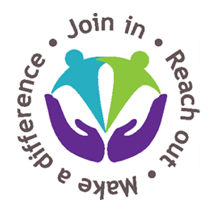 For new enrollment or for changes to Pre-Authorized Remittance (PAR) or credit card(Changes can be made at any time by contacting the church office 780-463-2202 or mwuc1@telus.net)[  ]  To start PAR:  Please start me in the PAR program and withdraw $______________ per month from my account on or about the 20th of each month.  Attach a VOID cheque to this form or provide bank information below.   Bank name and address:				(numbers from the bottom of cheque)__________________________________	              _________	__________	________________________________________________________	              Branch	Institution	Account Number [  ] To change PAR:  Please change my monthly amount to $_____________________ [  ]  To begin/change credit card:  Please charge $______________________ per month to my credit card. CREDIT CARD:  		[   ] Mastercard		[   ] VisaCard Number: ______________________________________ Exp. _____/_____ Cardholder Name:__________________________________________________Authorized Signature:Signature:_____________________________	Date:___________________________________Thank you for your financial support to Mill Woods United Church!